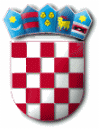 KLASA: 944-01/21-02/18URBROJ: 2170-31-03/5-2-23-13Punat, 16. lipnja 2023. godine           Na temelju članka 48. stavka 2. Zakona o lokalnoj i područnoj (regionalnoj) samoupravi („Narodne novine“, broj 33/01, 60/01, 129/05, 109/07, 36/09, 125/08, 36/09, 150/11, 144/12, 123/17, 98/19 i 144/20), članka 46. Statuta Općine Punat („Službene novine Primorsko-goranske županije“, broj 36/22), članka 2. i  5. Odluke o uvjetima, načinu i postupku raspolaganja nekretninama u vlasništvu Općine Punat ("Službene novine Primorsko – goranske županije", broj 21/16, 27/16, 11/17 i 11/20) i Zaključka općinskog načelnika, KLASA: 944-01/21-02/18, URBROJ: 2170-31-02/1-23-12 od 15. lipnja 2023. godine općinski načelnik raspisuje NATJEČAJza prodaju nekretnine u vlasništvu Općine PunatPredmet natječaja je:Prodaja nekretnine u vlasništvu Općine Punat:k.č.br. 2262/6, Škrile, put površine 50 m2, upisana u zk.ul. 383 k.o. Stara Baška.Navedena nekretnina prodaje se po početnoj cijeni od 132,72 eura/m2 odnosno 1.000,00 kn/m2.Sukladno Urbanističkom planu uređenja naselja - UPU 9 građevinsko područje naselja N2 – Stara Baška sa pripadajućim građevinskim područjem sportsko rekreacijske namjene R7a („Službene novine Primorsko-goranske županije“, broj 21/16) unutar građevinskog područja naselja (M)-mješovita namjena, pretežito stambena.Opći uvjeti natječaja:Ponuda mora sadržavati:osnovne podatke o ponuditelju (ime i prezime, prebivalište za fizičke osobe/naziv tvrtke i sjedište pravne osobe, OIB, preslika osobne iskaznice ili izvadak iz obrtnog registra ili presliku obrtnice, i za pravnu osobu izvadak iz sudskog registra),oznaku nekretnine (redni broj nekretnine za koje se natječe, broj katastarske čestice, zk.ul, katastarska općina),broj računa ponuditelja za povrat jamstvenog pologa,iznos ponude. Pravo sudjelovanja na Natječaju imaju sve pravne i fizičke osobe koje ispunjavaju uvjete za sudjelovanje na Natječaju.Ponuditelji koji se natječu,  moraju po svim osnovama imati podmirene dospjele obveze prema Općini Punat do trenutka otvaranja ponuda.Ponuđeni iznos cijene nekretnine ne može biti manji od iznosa navedenog u natječaju.Mjerilo za odabir najpovoljnije ponude je najviši ponuđeni iznos cijene, odnosno najpovoljnijom ponudom smatrat će se ponuda ponuditelja koji ponudi najviši iznos kupoprodajne cijene. Ponuditelji su dužni najkasnije do isteka roka za prijavu uplatiti jamstveni polog u visini od 10% od početne (natječajne) cijene u korist Proračuna Općine Punat na račun IBAN HR8724020061836000009 s pozivom na broj  68 7757 – OIB uplatitelja, s naznakom "Polog za  sudjelovanje na natječaju za kupnju nekretnina", a koji mora biti vidljiv do 27. lipnja 2023. godine u 10,00 sati.Uplaćeni polog uračunat će se najpovoljnijem ponuditelju u prodajnu cijenu. Ponuditelju koji ne uspije u natječaju uplaćeni polog vratit će se u roku od 15 (petnaest) dana od dana donošenja odluke o odabiru. Najbolji ponuditelj dužan je iznos ponuđene cijene u cijelosti uplatiti u korist Proračuna Općine Punat na račun broj IBAN HR8724020061836000009 s pozivom na broj 68 7757  - OIB uplatitelja, u roku od 8 (osam) dana od dana izbora najboljeg ponuditelja te u istom roku pristupiti sklapanju ugovora o kupoprodaji.Ukoliko najpovoljniji ponuditelj odustane od ponude, odnosno ne pristupi sklapanju ugovora ili ne uplati ponuđeni iznos u roku od 8 (osam) dana od dana izbora najboljeg ponuditelja, uplaćeni polog mu se neće vratiti. U slučaju da najpovoljniji ponuditelj odustane od ponude, najpovoljnijim ponuditeljem, u smislu ovog natječaja postaje ponuditelj koji je na natječaju ponudio sljedeći po visini iznos cijene, uz uvjet da prihvati najvišu ponuđenu cijenu prvog ponuditelja.Ako dva ili više ponuditelja ponude istu cijenu za nekretninu provodi se usmeno javno nadmetanje.Ponuditelj plaća trošak objave natječaja i trošak izrade elaborata procjene vrijednosti nekretnina te je dokaz o uplati troškova preduvjet zaključenju ugovora o kupoprodaji nekretnina.Troškove poreza na promet nekretnina, ovjere potpisa i prijenosa vlasništva snosi kupac.Ponude se dostavljaju u zatvorenoj omotnici s naznakom:«Ponuda za kupnju nekretnine po natječaju – ne otvarati»na adresu:OPĆINA PUNAT Novi put 2 51521 PunatPonude se predaju neposredno na urudžbeni zapisnik ili putem pošte preporučenom pošiljkom, a krajnji rok za dostavu ponuda je 8 (osmi) dan od dana objave obavijesti o natječaju u „Novom listu“ do 15,00 sati neovisno o načinu dostave. Obavijest o raspisanom natječaju objavit će se u „Novom listu“ dana 18. lipnja 2023. godine. Ponude koje pristignu nakon 15,00 sati dana 26. lipnja 2023. godine bez obzira na način dostave smatraju se zakašnjelima.Otvaranje i izbor ponuda obavit će se 27. lipnja 2023. godine u 10:00 sati u prostorijama Općine Punat. Nepotpune ponude i ponude podnesene izvan utvrđenog roka neće se razmatrati.Općina Punat zadržava pravo ne izabrati niti jednu ponudu, odnosno poništiti natječaj u cijelosti u svako doba bez obrazloženja.   OPĆINSKI NAČELNIK                                                                                             Daniel Strčić, bacc.inf.,v.r.R E P U B L I K A   H R V A T S K APRIMORSKO – GORANSKA ŽUPANIJAOPĆINA PUNATOPĆINSKI NAČELNIK